U C H W A Ł A  Nr IV/24/2015
Rady Powiatu Mławskiego
z dnia 23 lutego 2015 rokuw sprawie delegowania radnych do Komisji Bezpieczeństwa i Porządku


Na podstawie art.  ust. 5 pkt 2 ustawy z dnia 5 czerwca 1998 roku o samorządzie powiatowym (Dz. U. z 2013r., poz. 595 ze zm.) – Rada Powiatu Mławskiego  uchwala co następuje:
                                                                       § 1

Deleguje się do prac w Komisji Bezpieczeństwa i Porządku przewidzianej zapisem art.38a ust.1 ustawy z dnia 5 czerwca 1998 roku o samorządzie powiatowym (Dz. U. z 2013r., poz. 595 ze zm.)  niżej wymienionych radnych:
1. Pan Rafał Kuciński
2. Pan Mariusz Gębala 

                                                                      § 2
Traci moc uchwała Rady Powiatu Mławskiego Nr III/16/2010 z dnia 30 grudnia 2010 roku            w sprawie delegowania radnych do Komisji Bezpieczeństwa i Porządku.

                                                                      § 3

Wykonanie uchwały powierza się Staroście Mławskiemu.

                                                                      § 4

Uchwała wchodzi w życie z dniem podjęcia.



                                                                                             Przewodniczący Rady Powiatu

                                                                                                      Henryk Antczak 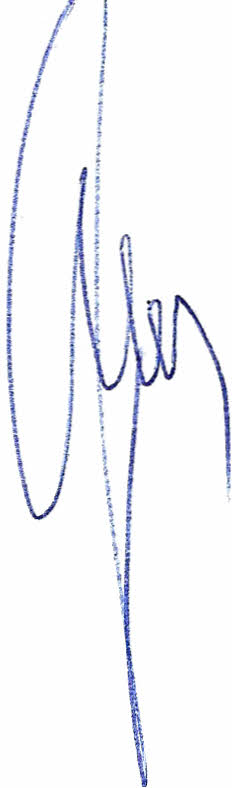 